УНИВЕРЗИТЕТ У НОВОМ САДУПОЉОПРИВРЕДНИ ФАКУЛТЕТТрг Доситеја Обрадовића 8УНИВЕРЗИТЕТ У НОВОМ САДУПОЉОПРИВРЕДНИ ФАКУЛТЕТТрг Доситеја Обрадовића 8УНИВЕРЗИТЕТ У НОВОМ САДУПОЉОПРИВРЕДНИ ФАКУЛТЕТТрг Доситеја Обрадовића 8УНИВЕРЗИТЕТ У НОВОМ САДУПОЉОПРИВРЕДНИ ФАКУЛТЕТТрг Доситеја Обрадовића 8УНИВЕРЗИТЕТ У НОВОМ САДУПОЉОПРИВРЕДНИ ФАКУЛТЕТТрг Доситеја Обрадовића 8УНИВЕРЗИТЕТ У НОВОМ САДУПОЉОПРИВРЕДНИ ФАКУЛТЕТТрг Доситеја Обрадовића 8УНИВЕРЗИТЕТ У НОВОМ САДУПОЉОПРИВРЕДНИ ФАКУЛТЕТТрг Доситеја Обрадовића 8УНИВЕРЗИТЕТ У НОВОМ САДУПОЉОПРИВРЕДНИ ФАКУЛТЕТТрг Доситеја Обрадовића 8УНИВЕРЗИТЕТ У НОВОМ САДУПОЉОПРИВРЕДНИ ФАКУЛТЕТТрг Доситеја Обрадовића 8УНИВЕРЗИТЕТ У НОВОМ САДУПОЉОПРИВРЕДНИ ФАКУЛТЕТТрг Доситеја Обрадовића 8УНИВЕРЗИТЕТ У НОВОМ САДУПОЉОПРИВРЕДНИ ФАКУЛТЕТТрг Доситеја Обрадовића 8УНИВЕРЗИТЕТ У НОВОМ САДУПОЉОПРИВРЕДНИ ФАКУЛТЕТТрг Доситеја Обрадовића 8УНИВЕРЗИТЕТ У НОВОМ САДУПОЉОПРИВРЕДНИ ФАКУЛТЕТТрг Доситеја Обрадовића 8УНИВЕРЗИТЕТ У НОВОМ САДУПОЉОПРИВРЕДНИ ФАКУЛТЕТТрг Доситеја Обрадовића 8УНИВЕРЗИТЕТ У НОВОМ САДУПОЉОПРИВРЕДНИ ФАКУЛТЕТТрг Доситеја Обрадовића 8УНИВЕРЗИТЕТ У НОВОМ САДУПОЉОПРИВРЕДНИ ФАКУЛТЕТТрг Доситеја Обрадовића 8УНИВЕРЗИТЕТ У НОВОМ САДУПОЉОПРИВРЕДНИ ФАКУЛТЕТТрг Доситеја Обрадовића 8УНИВЕРЗИТЕТ У НОВОМ САДУПОЉОПРИВРЕДНИ ФАКУЛТЕТТрг Доситеја Обрадовића 8УНИВЕРЗИТЕТ У НОВОМ САДУПОЉОПРИВРЕДНИ ФАКУЛТЕТТрг Доситеја Обрадовића 8УНИВЕРЗИТЕТ У НОВОМ САДУПОЉОПРИВРЕДНИ ФАКУЛТЕТТрг Доситеја Обрадовића 8УНИВЕРЗИТЕТ У НОВОМ САДУПОЉОПРИВРЕДНИ ФАКУЛТЕТТрг Доситеја Обрадовића 8УНИВЕРЗИТЕТ У НОВОМ САДУПОЉОПРИВРЕДНИ ФАКУЛТЕТТрг Доситеја Обрадовића 8УНИВЕРЗИТЕТ У НОВОМ САДУПОЉОПРИВРЕДНИ ФАКУЛТЕТТрг Доситеја Обрадовића 8УНИВЕРЗИТЕТ У НОВОМ САДУПОЉОПРИВРЕДНИ ФАКУЛТЕТТрг Доситеја Обрадовића 8УНИВЕРЗИТЕТ У НОВОМ САДУПОЉОПРИВРЕДНИ ФАКУЛТЕТТрг Доситеја Обрадовића 8УНИВЕРЗИТЕТ У НОВОМ САДУПОЉОПРИВРЕДНИ ФАКУЛТЕТТрг Доситеја Обрадовића 8УНИВЕРЗИТЕТ У НОВОМ САДУПОЉОПРИВРЕДНИ ФАКУЛТЕТТрг Доситеја Обрадовића 8УНИВЕРЗИТЕТ У НОВОМ САДУПОЉОПРИВРЕДНИ ФАКУЛТЕТТрг Доситеја Обрадовића 8УНИВЕРЗИТЕТ У НОВОМ САДУПОЉОПРИВРЕДНИ ФАКУЛТЕТТрг Доситеја Обрадовића 8УНИВЕРЗИТЕТ У НОВОМ САДУПОЉОПРИВРЕДНИ ФАКУЛТЕТТрг Доситеја Обрадовића 8УНИВЕРЗИТЕТ У НОВОМ САДУПОЉОПРИВРЕДНИ ФАКУЛТЕТТрг Доситеја Обрадовића 8УНИВЕРЗИТЕТ У НОВОМ САДУПОЉОПРИВРЕДНИ ФАКУЛТЕТТрг Доситеја Обрадовића 8УНИВЕРЗИТЕТ У НОВОМ САДУПОЉОПРИВРЕДНИ ФАКУЛТЕТТрг Доситеја Обрадовића 8УНИВЕРЗИТЕТ У НОВОМ САДУПОЉОПРИВРЕДНИ ФАКУЛТЕТТрг Доситеја Обрадовића 8УНИВЕРЗИТЕТ У НОВОМ САДУПОЉОПРИВРЕДНИ ФАКУЛТЕТТрг Доситеја Обрадовића 8УНИВЕРЗИТЕТ У НОВОМ САДУПОЉОПРИВРЕДНИ ФАКУЛТЕТТрг Доситеја Обрадовића 8УНИВЕРЗИТЕТ У НОВОМ САДУПОЉОПРИВРЕДНИ ФАКУЛТЕТТрг Доситеја Обрадовића 8УНИВЕРЗИТЕТ У НОВОМ САДУПОЉОПРИВРЕДНИ ФАКУЛТЕТТрг Доситеја Обрадовића 8УНИВЕРЗИТЕТ У НОВОМ САДУПОЉОПРИВРЕДНИ ФАКУЛТЕТТрг Доситеја Обрадовића 8УНИВЕРЗИТЕТ У НОВОМ САДУПОЉОПРИВРЕДНИ ФАКУЛТЕТТрг Доситеја Обрадовића 8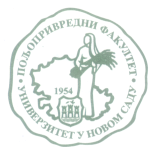 ПРИЈАВНИ ЛИСТПРИЈАВНИ ЛИСТПРИЈАВНИ ЛИСТПРИЈАВНИ ЛИСТПРИЈАВНИ ЛИСТПРИЈАВНИ ЛИСТПРИЈАВНИ ЛИСТПРИЈАВНИ ЛИСТПРИЈАВНИ ЛИСТПРИЈАВНИ ЛИСТПРИЈАВНИ ЛИСТПРИЈАВНИ ЛИСТПРИЈАВНИ ЛИСТПРИЈАВНИ ЛИСТПРИЈАВНИ ЛИСТПРИЈАВНИ ЛИСТПРИЈАВНИ ЛИСТПРИЈАВНИ ЛИСТПРИЈАВНИ ЛИСТПРИЈАВНИ ЛИСТПРИЈАВНИ ЛИСТПРИЈАВНИ ЛИСТПРИЈАВНИ ЛИСТПРИЈАВНИ ЛИСТПРИЈАВНИ ЛИСТПРИЈАВНИ ЛИСТПРИЈАВНИ ЛИСТПРИЈАВНИ ЛИСТПРИЈАВНИ ЛИСТПРИЈАВНИ ЛИСТПРИЈАВНИ ЛИСТПРИЈАВНИ ЛИСТПРИЈАВНИ ЛИСТПРИЈАВНИ ЛИСТПРИЈАВНИ ЛИСТПРИЈАВНИ ЛИСТПРИЈАВНИ ЛИСТПРИЈАВНИ ЛИСТПРИЈАВНИ ЛИСТПРИЈАВНИ ЛИСТПРИЈАВНИ ЛИСТПРИЈАВНИ ЛИСТПРИЈАВНИ ЛИСТПРИЈАВНИ ЛИСТПрезиме: ___________________________________________Име: _______________________________________________Пол: ____________ Народност: ________________________Презиме: ___________________________________________Име: _______________________________________________Пол: ____________ Народност: ________________________Презиме: ___________________________________________Име: _______________________________________________Пол: ____________ Народност: ________________________Презиме: ___________________________________________Име: _______________________________________________Пол: ____________ Народност: ________________________Презиме: ___________________________________________Име: _______________________________________________Пол: ____________ Народност: ________________________Презиме: ___________________________________________Име: _______________________________________________Пол: ____________ Народност: ________________________Презиме: ___________________________________________Име: _______________________________________________Пол: ____________ Народност: ________________________Презиме: ___________________________________________Име: _______________________________________________Пол: ____________ Народност: ________________________Презиме: ___________________________________________Име: _______________________________________________Пол: ____________ Народност: ________________________Презиме: ___________________________________________Име: _______________________________________________Пол: ____________ Народност: ________________________Презиме: ___________________________________________Име: _______________________________________________Пол: ____________ Народност: ________________________Презиме: ___________________________________________Име: _______________________________________________Пол: ____________ Народност: ________________________Презиме: ___________________________________________Име: _______________________________________________Пол: ____________ Народност: ________________________Презиме: ___________________________________________Име: _______________________________________________Пол: ____________ Народност: ________________________Презиме: ___________________________________________Име: _______________________________________________Пол: ____________ Народност: ________________________Презиме: ___________________________________________Име: _______________________________________________Пол: ____________ Народност: ________________________Презиме: ___________________________________________Име: _______________________________________________Пол: ____________ Народност: ________________________Презиме: ___________________________________________Име: _______________________________________________Пол: ____________ Народност: ________________________Презиме: ___________________________________________Име: _______________________________________________Пол: ____________ Народност: ________________________Презиме: ___________________________________________Име: _______________________________________________Пол: ____________ Народност: ________________________Презиме: ___________________________________________Име: _______________________________________________Пол: ____________ Народност: ________________________Презиме: ___________________________________________Име: _______________________________________________Пол: ____________ Народност: ________________________Презиме: ___________________________________________Име: _______________________________________________Пол: ____________ Народност: ________________________Презиме: ___________________________________________Име: _______________________________________________Пол: ____________ Народност: ________________________Презиме: ___________________________________________Име: _______________________________________________Пол: ____________ Народност: ________________________Презиме: ___________________________________________Име: _______________________________________________Пол: ____________ Народност: ________________________Презиме: ___________________________________________Име: _______________________________________________Пол: ____________ Народност: ________________________Презиме: ___________________________________________Име: _______________________________________________Пол: ____________ Народност: ________________________Презиме: ___________________________________________Име: _______________________________________________Пол: ____________ Народност: ________________________Презиме: ___________________________________________Име: _______________________________________________Пол: ____________ Народност: ________________________Презиме: ___________________________________________Име: _______________________________________________Пол: ____________ Народност: ________________________Презиме: ___________________________________________Име: _______________________________________________Пол: ____________ Народност: ________________________Презиме: ___________________________________________Име: _______________________________________________Пол: ____________ Народност: ________________________Презиме: ___________________________________________Име: _______________________________________________Пол: ____________ Народност: ________________________Презиме: ___________________________________________Име: _______________________________________________Пол: ____________ Народност: ________________________Презиме: ___________________________________________Име: _______________________________________________Пол: ____________ Народност: ________________________Презиме: ___________________________________________Име: _______________________________________________Пол: ____________ Народност: ________________________Презиме: ___________________________________________Име: _______________________________________________Пол: ____________ Народност: ________________________РОК ПРИЈАВЕ:Конкурсни број:______________РОК ПРИЈАВЕ:Конкурсни број:______________РОК ПРИЈАВЕ:Конкурсни број:______________РОК ПРИЈАВЕ:Конкурсни број:______________РОК ПРИЈАВЕ:Конкурсни број:______________ЈМБГ:ЈМБГ:Држављанство: _______________________________________Датум рођења: __________, __________, 20_____Држављанство: _______________________________________Датум рођења: __________, __________, 20_____Држављанство: _______________________________________Датум рођења: __________, __________, 20_____Држављанство: _______________________________________Датум рођења: __________, __________, 20_____Држављанство: _______________________________________Датум рођења: __________, __________, 20_____Држављанство: _______________________________________Датум рођења: __________, __________, 20_____Држављанство: _______________________________________Датум рођења: __________, __________, 20_____Држављанство: _______________________________________Датум рођења: __________, __________, 20_____Држављанство: _______________________________________Датум рођења: __________, __________, 20_____Држављанство: _______________________________________Датум рођења: __________, __________, 20_____Држављанство: _______________________________________Датум рођења: __________, __________, 20_____Држављанство: _______________________________________Датум рођења: __________, __________, 20_____Држављанство: _______________________________________Датум рођења: __________, __________, 20_____Држављанство: _______________________________________Датум рођења: __________, __________, 20_____Држављанство: _______________________________________Датум рођења: __________, __________, 20_____Држављанство: _______________________________________Датум рођења: __________, __________, 20_____Држављанство: _______________________________________Датум рођења: __________, __________, 20_____Држављанство: _______________________________________Датум рођења: __________, __________, 20_____Држављанство: _______________________________________Датум рођења: __________, __________, 20_____Држављанство: _______________________________________Датум рођења: __________, __________, 20_____Држављанство: _______________________________________Датум рођења: __________, __________, 20_____Држављанство: _______________________________________Датум рођења: __________, __________, 20_____Држављанство: _______________________________________Датум рођења: __________, __________, 20_____Држављанство: _______________________________________Датум рођења: __________, __________, 20_____Држављанство: _______________________________________Датум рођења: __________, __________, 20_____Држављанство: _______________________________________Датум рођења: __________, __________, 20_____Држављанство: _______________________________________Датум рођења: __________, __________, 20_____Држављанство: _______________________________________Датум рођења: __________, __________, 20_____Држављанство: _______________________________________Датум рођења: __________, __________, 20_____Држављанство: _______________________________________Датум рођења: __________, __________, 20_____Држављанство: _______________________________________Датум рођења: __________, __________, 20_____Држављанство: _______________________________________Датум рођења: __________, __________, 20_____Држављанство: _______________________________________Датум рођења: __________, __________, 20_____Држављанство: _______________________________________Датум рођења: __________, __________, 20_____Држављанство: _______________________________________Датум рођења: __________, __________, 20_____Држављанство: _______________________________________Датум рођења: __________, __________, 20_____Држављанство: _______________________________________Датум рођења: __________, __________, 20_____Држављанство: _______________________________________Датум рођења: __________, __________, 20_____Држављанство: _______________________________________Датум рођења: __________, __________, 20_____Држављанство: _______________________________________Датум рођења: __________, __________, 20_____Држављанство: _______________________________________Датум рођења: __________, __________, 20_____Држављанство: _______________________________________Датум рођења: __________, __________, 20_____Држављанство: _______________________________________Датум рођења: __________, __________, 20_____ПТТ и место рођења:ПТТ и место рођења:ПТТ и место рођења:ПТТ и место рођења:ПТТ и место рођења:ПТТ и место рођења:ПТТ и место рођења:ПТТ и место рођења:ПТТ и место рођења:ПТТ и место рођења:ПТТ и место рођења:ПТТ и место рођења:ПТТ и место рођења:______________________________________________________________________________________________________________________________________________________________________________________________________________________________________________________________________________Република/покрајина рођења: _____________________________________________Република/покрајина рођења: _____________________________________________Република/покрајина рођења: _____________________________________________Република/покрајина рођења: _____________________________________________Република/покрајина рођења: _____________________________________________Република/покрајина рођења: _____________________________________________Република/покрајина рођења: _____________________________________________Република/покрајина рођења: _____________________________________________Република/покрајина рођења: _____________________________________________Република/покрајина рођења: _____________________________________________Република/покрајина рођења: _____________________________________________Република/покрајина рођења: _____________________________________________Република/покрајина рођења: _____________________________________________Република/покрајина рођења: _____________________________________________Република/покрајина рођења: _____________________________________________Република/покрајина рођења: _____________________________________________Република/покрајина рођења: _____________________________________________Република/покрајина рођења: _____________________________________________Република/покрајина рођења: _____________________________________________Република/покрајина рођења: _____________________________________________Република/покрајина рођења: _____________________________________________Република/покрајина рођења: _____________________________________________Република/покрајина рођења: _____________________________________________Република/покрајина рођења: _____________________________________________Република/покрајина рођења: _____________________________________________Република/покрајина рођења: _____________________________________________Република/покрајина рођења: _____________________________________________Република/покрајина рођења: _____________________________________________Република/покрајина рођења: _____________________________________________Република/покрајина рођења: _____________________________________________Република/покрајина рођења: _____________________________________________Република/покрајина рођења: _____________________________________________Република/покрајина рођења: _____________________________________________Република/покрајина рођења: _____________________________________________Република/покрајина рођења: _____________________________________________Република/покрајина рођења: _____________________________________________Република/покрајина рођења: _____________________________________________Република/покрајина рођења: _____________________________________________Република/покрајина рођења: _____________________________________________Република/покрајина рођења: _____________________________________________Република/покрајина рођења: _____________________________________________Република/покрајина рођења: _____________________________________________Република/покрајина рођења: _____________________________________________ПТТ и место боравка:ПТТ и место боравка:ПТТ и место боравка:ПТТ и место боравка:ПТТ и место боравка:ПТТ и место боравка:ПТТ и место боравка:ПТТ и место боравка:ПТТ и место боравка:ПТТ и место боравка:ПТТ и место боравка:ПТТ и место боравка:ПТТ и место боравка:______________________________________________________________________________________________________________________________________________________________________________________________________________________________________________________________________________Адреса: ________________________________________________________________Адреса: ________________________________________________________________Адреса: ________________________________________________________________Адреса: ________________________________________________________________Адреса: ________________________________________________________________Адреса: ________________________________________________________________Адреса: ________________________________________________________________Адреса: ________________________________________________________________Адреса: ________________________________________________________________Адреса: ________________________________________________________________Адреса: ________________________________________________________________Адреса: ________________________________________________________________Адреса: ________________________________________________________________Адреса: ________________________________________________________________Адреса: ________________________________________________________________Адреса: ________________________________________________________________Адреса: ________________________________________________________________Адреса: ________________________________________________________________Адреса: ________________________________________________________________Адреса: ________________________________________________________________Адреса: ________________________________________________________________Адреса: ________________________________________________________________Адреса: ________________________________________________________________Адреса: ________________________________________________________________Адреса: ________________________________________________________________Адреса: ________________________________________________________________Адреса: ________________________________________________________________Адреса: ________________________________________________________________Адреса: ________________________________________________________________Адреса: ________________________________________________________________Адреса: ________________________________________________________________Адреса: ________________________________________________________________Адреса: ________________________________________________________________Адреса: ________________________________________________________________Адреса: ________________________________________________________________Адреса: ________________________________________________________________Адреса: ________________________________________________________________Адреса: ________________________________________________________________Адреса: ________________________________________________________________Адреса: ________________________________________________________________Адреса: ________________________________________________________________Адреса: ________________________________________________________________Адреса: ________________________________________________________________Тел: _________________Тел: _________________Тел: _________________Тел: _________________Тел: _________________Тел: _________________Тел: _________________Тел: _________________Тел: _________________Тел: _________________Тел: _________________Тел: _________________Тел: _________________Тел: _________________Тел: _________________Моб:________________Моб:________________Моб:________________Моб:________________Моб:________________Моб:________________Моб:________________Моб:________________Моб:________________Моб:________________Моб:________________Моб:________________Моб:________________Моб:________________Моб:________________Моб:________________Моб:________________Моб:________________Моб:________________Моб:________________Моб:________________Е-маил:__________________Е-маил:__________________Е-маил:__________________Е-маил:__________________Е-маил:__________________Е-маил:__________________Е-маил:__________________Република/покрајина рођења: _____________________________________________Република/покрајина рођења: _____________________________________________Република/покрајина рођења: _____________________________________________Република/покрајина рођења: _____________________________________________Република/покрајина рођења: _____________________________________________Република/покрајина рођења: _____________________________________________Република/покрајина рођења: _____________________________________________Република/покрајина рођења: _____________________________________________Република/покрајина рођења: _____________________________________________Република/покрајина рођења: _____________________________________________Република/покрајина рођења: _____________________________________________Република/покрајина рођења: _____________________________________________Република/покрајина рођења: _____________________________________________Република/покрајина рођења: _____________________________________________Република/покрајина рођења: _____________________________________________Република/покрајина рођења: _____________________________________________Република/покрајина рођења: _____________________________________________Република/покрајина рођења: _____________________________________________Република/покрајина рођења: _____________________________________________Република/покрајина рођења: _____________________________________________Република/покрајина рођења: _____________________________________________Република/покрајина рођења: _____________________________________________Република/покрајина рођења: _____________________________________________Република/покрајина рођења: _____________________________________________Република/покрајина рођења: _____________________________________________Република/покрајина рођења: _____________________________________________Република/покрајина рођења: _____________________________________________Република/покрајина рођења: _____________________________________________Република/покрајина рођења: _____________________________________________Република/покрајина рођења: _____________________________________________Република/покрајина рођења: _____________________________________________Република/покрајина рођења: _____________________________________________Република/покрајина рођења: _____________________________________________Република/покрајина рођења: _____________________________________________Република/покрајина рођења: _____________________________________________Република/покрајина рођења: _____________________________________________Република/покрајина рођења: _____________________________________________Република/покрајина рођења: _____________________________________________Република/покрајина рођења: _____________________________________________Република/покрајина рођења: _____________________________________________Република/покрајина рођења: _____________________________________________Република/покрајина рођења: _____________________________________________Република/покрајина рођења: _____________________________________________Завршена средња школа: _________________________________________________Завршена средња школа: _________________________________________________Завршена средња школа: _________________________________________________Завршена средња школа: _________________________________________________Завршена средња школа: _________________________________________________Завршена средња школа: _________________________________________________Завршена средња школа: _________________________________________________Завршена средња школа: _________________________________________________Завршена средња школа: _________________________________________________Завршена средња школа: _________________________________________________Завршена средња школа: _________________________________________________Завршена средња школа: _________________________________________________Завршена средња школа: _________________________________________________Завршена средња школа: _________________________________________________Завршена средња школа: _________________________________________________Завршена средња школа: _________________________________________________Завршена средња школа: _________________________________________________Завршена средња школа: _________________________________________________Завршена средња школа: _________________________________________________Завршена средња школа: _________________________________________________Завршена средња школа: _________________________________________________Завршена средња школа: _________________________________________________Завршена средња школа: _________________________________________________Завршена средња школа: _________________________________________________Завршена средња школа: _________________________________________________Завршена средња школа: _________________________________________________Завршена средња школа: _________________________________________________Завршена средња школа: _________________________________________________Завршена средња школа: _________________________________________________Завршена средња школа: _________________________________________________Завршена средња школа: _________________________________________________Завршена средња школа: _________________________________________________Завршена средња школа: _________________________________________________Завршена средња школа: _________________________________________________Завршена средња школа: _________________________________________________Завршена средња школа: _________________________________________________Завршена средња школа: _________________________________________________Завршена средња школа: _________________________________________________Завршена средња школа: _________________________________________________Завршена средња школа: _________________________________________________Завршена средња школа: _________________________________________________Завршена средња школа: _________________________________________________Завршена средња школа: _________________________________________________Назив средње школе и место: _____________________________________________Назив средње школе и место: _____________________________________________Назив средње школе и место: _____________________________________________Назив средње школе и место: _____________________________________________Назив средње школе и место: _____________________________________________Назив средње школе и место: _____________________________________________Назив средње школе и место: _____________________________________________Назив средње школе и место: _____________________________________________Назив средње школе и место: _____________________________________________Назив средње школе и место: _____________________________________________Назив средње школе и место: _____________________________________________Назив средње школе и место: _____________________________________________Назив средње школе и место: _____________________________________________Назив средње школе и место: _____________________________________________Назив средње школе и место: _____________________________________________Назив средње школе и место: _____________________________________________Назив средње школе и место: _____________________________________________Назив средње школе и место: _____________________________________________Назив средње школе и место: _____________________________________________Назив средње школе и место: _____________________________________________Назив средње школе и место: _____________________________________________Назив средње школе и место: _____________________________________________Назив средње школе и место: _____________________________________________Назив средње школе и место: _____________________________________________Назив средње школе и место: _____________________________________________Назив средње школе и место: _____________________________________________Назив средње школе и место: _____________________________________________Назив средње школе и место: _____________________________________________Назив средње школе и место: _____________________________________________Назив средње школе и место: _____________________________________________Назив средње школе и место: _____________________________________________Назив средње школе и место: _____________________________________________Назив средње школе и место: _____________________________________________Назив средње школе и место: _____________________________________________Назив средње школе и место: _____________________________________________Назив средње школе и место: _____________________________________________Назив средње школе и место: _____________________________________________Назив средње школе и место: _____________________________________________Назив средње школе и место: _____________________________________________Назив средње школе и место: _____________________________________________Назив средње школе и место: _____________________________________________Назив средње школе и место: _____________________________________________Назив средње школе и место: _____________________________________________Струка: ________________________________________________________________Струка: ________________________________________________________________Струка: ________________________________________________________________Струка: ________________________________________________________________Струка: ________________________________________________________________Струка: ________________________________________________________________Струка: ________________________________________________________________Струка: ________________________________________________________________Струка: ________________________________________________________________Струка: ________________________________________________________________Струка: ________________________________________________________________Струка: ________________________________________________________________Струка: ________________________________________________________________Струка: ________________________________________________________________Струка: ________________________________________________________________Струка: ________________________________________________________________Струка: ________________________________________________________________Струка: ________________________________________________________________Струка: ________________________________________________________________Струка: ________________________________________________________________Струка: ________________________________________________________________Струка: ________________________________________________________________Струка: ________________________________________________________________Струка: ________________________________________________________________Струка: ________________________________________________________________Струка: ________________________________________________________________Струка: ________________________________________________________________Струка: ________________________________________________________________Струка: ________________________________________________________________Струка: ________________________________________________________________Струка: ________________________________________________________________Струка: ________________________________________________________________Струка: ________________________________________________________________Струка: ________________________________________________________________Струка: ________________________________________________________________Струка: ________________________________________________________________Струка: ________________________________________________________________Струка: ________________________________________________________________Струка: ________________________________________________________________Струка: ________________________________________________________________Струка: ________________________________________________________________Струка: ________________________________________________________________Струка: ________________________________________________________________Година завршетка: _______________________________________________________Година завршетка: _______________________________________________________Година завршетка: _______________________________________________________Година завршетка: _______________________________________________________Година завршетка: _______________________________________________________Година завршетка: _______________________________________________________Година завршетка: _______________________________________________________Година завршетка: _______________________________________________________Година завршетка: _______________________________________________________Година завршетка: _______________________________________________________Година завршетка: _______________________________________________________Година завршетка: _______________________________________________________Година завршетка: _______________________________________________________Година завршетка: _______________________________________________________Година завршетка: _______________________________________________________Година завршетка: _______________________________________________________Година завршетка: _______________________________________________________Година завршетка: _______________________________________________________Година завршетка: _______________________________________________________Година завршетка: _______________________________________________________Година завршетка: _______________________________________________________Година завршетка: _______________________________________________________Година завршетка: _______________________________________________________Година завршетка: _______________________________________________________Година завршетка: _______________________________________________________Година завршетка: _______________________________________________________Година завршетка: _______________________________________________________Година завршетка: _______________________________________________________Година завршетка: _______________________________________________________Година завршетка: _______________________________________________________Година завршетка: _______________________________________________________Година завршетка: _______________________________________________________Година завршетка: _______________________________________________________Година завршетка: _______________________________________________________Година завршетка: _______________________________________________________Година завршетка: _______________________________________________________Година завршетка: _______________________________________________________Година завршетка: _______________________________________________________Година завршетка: _______________________________________________________Година завршетка: _______________________________________________________Година завршетка: _______________________________________________________Година завршетка: _______________________________________________________Година завршетка: _______________________________________________________Република/покрајина завршетка: ___________________________________________Република/покрајина завршетка: ___________________________________________Република/покрајина завршетка: ___________________________________________Република/покрајина завршетка: ___________________________________________Република/покрајина завршетка: ___________________________________________Република/покрајина завршетка: ___________________________________________Република/покрајина завршетка: ___________________________________________Република/покрајина завршетка: ___________________________________________Република/покрајина завршетка: ___________________________________________Република/покрајина завршетка: ___________________________________________Република/покрајина завршетка: ___________________________________________Република/покрајина завршетка: ___________________________________________Република/покрајина завршетка: ___________________________________________Република/покрајина завршетка: ___________________________________________Република/покрајина завршетка: ___________________________________________Република/покрајина завршетка: ___________________________________________Република/покрајина завршетка: ___________________________________________Република/покрајина завршетка: ___________________________________________Република/покрајина завршетка: ___________________________________________Република/покрајина завршетка: ___________________________________________Република/покрајина завршетка: ___________________________________________Република/покрајина завршетка: ___________________________________________Република/покрајина завршетка: ___________________________________________Република/покрајина завршетка: ___________________________________________Република/покрајина завршетка: ___________________________________________Република/покрајина завршетка: ___________________________________________Република/покрајина завршетка: ___________________________________________Република/покрајина завршетка: ___________________________________________Република/покрајина завршетка: ___________________________________________Република/покрајина завршетка: ___________________________________________Република/покрајина завршетка: ___________________________________________Република/покрајина завршетка: ___________________________________________Република/покрајина завршетка: ___________________________________________Република/покрајина завршетка: ___________________________________________Република/покрајина завршетка: ___________________________________________Република/покрајина завршетка: ___________________________________________Република/покрајина завршетка: ___________________________________________Република/покрајина завршетка: ___________________________________________Република/покрајина завршетка: ___________________________________________Република/покрајина завршетка: ___________________________________________Република/покрајина завршетка: ___________________________________________Република/покрајина завршетка: ___________________________________________Република/покрајина завршетка: ___________________________________________ПТТ и место завршетка:ПТТ и место завршетка:ПТТ и место завршетка:ПТТ и место завршетка:ПТТ и место завршетка:ПТТ и место завршетка:ПТТ и место завршетка:ПТТ и место завршетка:ПТТ и место завршетка:ПТТ и место завршетка:ПТТ и место завршетка:ПТТ и место завршетка:ПТТ и место завршетка:ПТТ и место завршетка:ПТТ и место завршетка:_______________________________________________________________________________________________________________________________________________________________________________Пријава за упис на студијски програм:  1)    Прва жеља: ________________________                                                                           2)   Друга жеља:________________________                                                                                    Пријава за упис на студијски програм:  1)    Прва жеља: ________________________                                                                           2)   Друга жеља:________________________                                                                                    Пријава за упис на студијски програм:  1)    Прва жеља: ________________________                                                                           2)   Друга жеља:________________________                                                                                    Пријава за упис на студијски програм:  1)    Прва жеља: ________________________                                                                           2)   Друга жеља:________________________                                                                                    Пријава за упис на студијски програм:  1)    Прва жеља: ________________________                                                                           2)   Друга жеља:________________________                                                                                    Пријава за упис на студијски програм:  1)    Прва жеља: ________________________                                                                           2)   Друга жеља:________________________                                                                                    Пријава за упис на студијски програм:  1)    Прва жеља: ________________________                                                                           2)   Друга жеља:________________________                                                                                    Пријава за упис на студијски програм:  1)    Прва жеља: ________________________                                                                           2)   Друга жеља:________________________                                                                                    Пријава за упис на студијски програм:  1)    Прва жеља: ________________________                                                                           2)   Друга жеља:________________________                                                                                    Пријава за упис на студијски програм:  1)    Прва жеља: ________________________                                                                           2)   Друга жеља:________________________                                                                                    Пријава за упис на студијски програм:  1)    Прва жеља: ________________________                                                                           2)   Друга жеља:________________________                                                                                    Пријава за упис на студијски програм:  1)    Прва жеља: ________________________                                                                           2)   Друга жеља:________________________                                                                                    Пријава за упис на студијски програм:  1)    Прва жеља: ________________________                                                                           2)   Друга жеља:________________________                                                                                    Пријава за упис на студијски програм:  1)    Прва жеља: ________________________                                                                           2)   Друга жеља:________________________                                                                                    Пријава за упис на студијски програм:  1)    Прва жеља: ________________________                                                                           2)   Друга жеља:________________________                                                                                    Пријава за упис на студијски програм:  1)    Прва жеља: ________________________                                                                           2)   Друга жеља:________________________                                                                                    Пријава за упис на студијски програм:  1)    Прва жеља: ________________________                                                                           2)   Друга жеља:________________________                                                                                    Пријава за упис на студијски програм:  1)    Прва жеља: ________________________                                                                           2)   Друга жеља:________________________                                                                                    Пријава за упис на студијски програм:  1)    Прва жеља: ________________________                                                                           2)   Друга жеља:________________________                                                                                    Пријава за упис на студијски програм:  1)    Прва жеља: ________________________                                                                           2)   Друга жеља:________________________                                                                                    Пријава за упис на студијски програм:  1)    Прва жеља: ________________________                                                                           2)   Друга жеља:________________________                                                                                    Пријава за упис на студијски програм:  1)    Прва жеља: ________________________                                                                           2)   Друга жеља:________________________                                                                                    Пријава за упис на студијски програм:  1)    Прва жеља: ________________________                                                                           2)   Друга жеља:________________________                                                                                    Пријава за упис на студијски програм:  1)    Прва жеља: ________________________                                                                           2)   Друга жеља:________________________                                                                                    Пријава за упис на студијски програм:  1)    Прва жеља: ________________________                                                                           2)   Друга жеља:________________________                                                                                    Пријава за упис на студијски програм:  1)    Прва жеља: ________________________                                                                           2)   Друга жеља:________________________                                                                                    Пријава за упис на студијски програм:  1)    Прва жеља: ________________________                                                                           2)   Друга жеља:________________________                                                                                    Пријава за упис на студијски програм:  1)    Прва жеља: ________________________                                                                           2)   Друга жеља:________________________                                                                                    Пријава за упис на студијски програм:  1)    Прва жеља: ________________________                                                                           2)   Друга жеља:________________________                                                                                    Пријава за упис на студијски програм:  1)    Прва жеља: ________________________                                                                           2)   Друга жеља:________________________                                                                                    Пријава за упис на студијски програм:  1)    Прва жеља: ________________________                                                                           2)   Друга жеља:________________________                                                                                    Пријава за упис на студијски програм:  1)    Прва жеља: ________________________                                                                           2)   Друга жеља:________________________                                                                                    Пријава за упис на студијски програм:  1)    Прва жеља: ________________________                                                                           2)   Друга жеља:________________________                                                                                    Пријава за упис на студијски програм:  1)    Прва жеља: ________________________                                                                           2)   Друга жеља:________________________                                                                                    Пријава за упис на студијски програм:  1)    Прва жеља: ________________________                                                                           2)   Друга жеља:________________________                                                                                    Пријава за упис на студијски програм:  1)    Прва жеља: ________________________                                                                           2)   Друга жеља:________________________                                                                                    Пријава за упис на студијски програм:  1)    Прва жеља: ________________________                                                                           2)   Друга жеља:________________________                                                                                    Пријава за упис на студијски програм:  1)    Прва жеља: ________________________                                                                           2)   Друга жеља:________________________                                                                                    Пријава за упис на студијски програм:  1)    Прва жеља: ________________________                                                                           2)   Друга жеља:________________________                                                                                    Пријава за упис на студијски програм:  1)    Прва жеља: ________________________                                                                           2)   Друга жеља:________________________                                                                                    Пријава за упис на студијски програм:  1)    Прва жеља: ________________________                                                                           2)   Друга жеља:________________________                                                                                    Пријава за упис на студијски програм:  1)    Прва жеља: ________________________                                                                           2)   Друга жеља:________________________                                                                                    Пријава за упис на студијски програм:  1)    Прва жеља: ________________________                                                                           2)   Друга жеља:________________________                                                                                    Пријемни испит полажем из:1. Биологија,    2. Хемија,    3. Математика,    4. Економика             Језик полагања пријемног испита : ______________________Пријемни испит полажем из:1. Биологија,    2. Хемија,    3. Математика,    4. Економика             Језик полагања пријемног испита : ______________________Пријемни испит полажем из:1. Биологија,    2. Хемија,    3. Математика,    4. Економика             Језик полагања пријемног испита : ______________________Пријемни испит полажем из:1. Биологија,    2. Хемија,    3. Математика,    4. Економика             Језик полагања пријемног испита : ______________________Пријемни испит полажем из:1. Биологија,    2. Хемија,    3. Математика,    4. Економика             Језик полагања пријемног испита : ______________________Пријемни испит полажем из:1. Биологија,    2. Хемија,    3. Математика,    4. Економика             Језик полагања пријемног испита : ______________________Пријемни испит полажем из:1. Биологија,    2. Хемија,    3. Математика,    4. Економика             Језик полагања пријемног испита : ______________________Пријемни испит полажем из:1. Биологија,    2. Хемија,    3. Математика,    4. Економика             Језик полагања пријемног испита : ______________________Пријемни испит полажем из:1. Биологија,    2. Хемија,    3. Математика,    4. Економика             Језик полагања пријемног испита : ______________________Пријемни испит полажем из:1. Биологија,    2. Хемија,    3. Математика,    4. Економика             Језик полагања пријемног испита : ______________________Пријемни испит полажем из:1. Биологија,    2. Хемија,    3. Математика,    4. Економика             Језик полагања пријемног испита : ______________________Пријемни испит полажем из:1. Биологија,    2. Хемија,    3. Математика,    4. Економика             Језик полагања пријемног испита : ______________________Пријемни испит полажем из:1. Биологија,    2. Хемија,    3. Математика,    4. Економика             Језик полагања пријемног испита : ______________________Пријемни испит полажем из:1. Биологија,    2. Хемија,    3. Математика,    4. Економика             Језик полагања пријемног испита : ______________________Пријемни испит полажем из:1. Биологија,    2. Хемија,    3. Математика,    4. Економика             Језик полагања пријемног испита : ______________________Пријемни испит полажем из:1. Биологија,    2. Хемија,    3. Математика,    4. Економика             Језик полагања пријемног испита : ______________________Пријемни испит полажем из:1. Биологија,    2. Хемија,    3. Математика,    4. Економика             Језик полагања пријемног испита : ______________________Пријемни испит полажем из:1. Биологија,    2. Хемија,    3. Математика,    4. Економика             Језик полагања пријемног испита : ______________________Пријемни испит полажем из:1. Биологија,    2. Хемија,    3. Математика,    4. Економика             Језик полагања пријемног испита : ______________________Пријемни испит полажем из:1. Биологија,    2. Хемија,    3. Математика,    4. Економика             Језик полагања пријемног испита : ______________________Пријемни испит полажем из:1. Биологија,    2. Хемија,    3. Математика,    4. Економика             Језик полагања пријемног испита : ______________________Пријемни испит полажем из:1. Биологија,    2. Хемија,    3. Математика,    4. Економика             Језик полагања пријемног испита : ______________________Пријемни испит полажем из:1. Биологија,    2. Хемија,    3. Математика,    4. Економика             Језик полагања пријемног испита : ______________________Пријемни испит полажем из:1. Биологија,    2. Хемија,    3. Математика,    4. Економика             Језик полагања пријемног испита : ______________________Пријемни испит полажем из:1. Биологија,    2. Хемија,    3. Математика,    4. Економика             Језик полагања пријемног испита : ______________________Пријемни испит полажем из:1. Биологија,    2. Хемија,    3. Математика,    4. Економика             Језик полагања пријемног испита : ______________________Пријемни испит полажем из:1. Биологија,    2. Хемија,    3. Математика,    4. Економика             Језик полагања пријемног испита : ______________________Пријемни испит полажем из:1. Биологија,    2. Хемија,    3. Математика,    4. Економика             Језик полагања пријемног испита : ______________________Пријемни испит полажем из:1. Биологија,    2. Хемија,    3. Математика,    4. Економика             Језик полагања пријемног испита : ______________________Пријемни испит полажем из:1. Биологија,    2. Хемија,    3. Математика,    4. Економика             Језик полагања пријемног испита : ______________________Пријемни испит полажем из:1. Биологија,    2. Хемија,    3. Математика,    4. Економика             Језик полагања пријемног испита : ______________________Пријемни испит полажем из:1. Биологија,    2. Хемија,    3. Математика,    4. Економика             Језик полагања пријемног испита : ______________________Пријемни испит полажем из:1. Биологија,    2. Хемија,    3. Математика,    4. Економика             Језик полагања пријемног испита : ______________________Пријемни испит полажем из:1. Биологија,    2. Хемија,    3. Математика,    4. Економика             Језик полагања пријемног испита : ______________________Пријемни испит полажем из:1. Биологија,    2. Хемија,    3. Математика,    4. Економика             Језик полагања пријемног испита : ______________________Пријемни испит полажем из:1. Биологија,    2. Хемија,    3. Математика,    4. Економика             Језик полагања пријемног испита : ______________________Пријемни испит полажем из:1. Биологија,    2. Хемија,    3. Математика,    4. Економика             Језик полагања пријемног испита : ______________________Пријемни испит полажем из:1. Биологија,    2. Хемија,    3. Математика,    4. Економика             Језик полагања пријемног испита : ______________________Пријемни испит полажем из:1. Биологија,    2. Хемија,    3. Математика,    4. Економика             Језик полагања пријемног испита : ______________________Пријемни испит полажем из:1. Биологија,    2. Хемија,    3. Математика,    4. Економика             Језик полагања пријемног испита : ______________________Пријемни испит полажем из:1. Биологија,    2. Хемија,    3. Математика,    4. Економика             Језик полагања пријемног испита : ______________________Пријемни испит полажем из:1. Биологија,    2. Хемија,    3. Математика,    4. Економика             Језик полагања пријемног испита : ______________________Пријемни испит полажем из:1. Биологија,    2. Хемија,    3. Математика,    4. Економика             Језик полагања пријемног испита : ______________________Датум пријаве: _______, _______, 2023.Датум пријаве: _______, _______, 2023.Датум пријаве: _______, _______, 2023.Датум пријаве: _______, _______, 2023.Датум пријаве: _______, _______, 2023.Датум пријаве: _______, _______, 2023.Датум пријаве: _______, _______, 2023.Датум пријаве: _______, _______, 2023.Датум пријаве: _______, _______, 2023.Датум пријаве: _______, _______, 2023.Датум пријаве: _______, _______, 2023.Датум пријаве: _______, _______, 2023.Датум пријаве: _______, _______, 2023.Датум пријаве: _______, _______, 2023.Датум пријаве: _______, _______, 2023.Датум пријаве: _______, _______, 2023.Датум пријаве: _______, _______, 2023.Датум пријаве: _______, _______, 2023.Датум пријаве: _______, _______, 2023.Датум пријаве: _______, _______, 2023.Датум пријаве: _______, _______, 2023.Датум пријаве: _______, _______, 2023.Датум пријаве: _______, _______, 2023.Датум пријаве: _______, _______, 2023.Датум пријаве: _______, _______, 2023.Датум пријаве: _______, _______, 2023.Датум пријаве: _______, _______, 2023.Датум пријаве: _______, _______, 2023.Датум пријаве: _______, _______, 2023.Датум пријаве: _______, _______, 2023.Датум пријаве: _______, _______, 2023.Датум пријаве: _______, _______, 2023.Датум пријаве: _______, _______, 2023.Датум пријаве: _______, _______, 2023.Датум пријаве: _______, _______, 2023.Датум пријаве: _______, _______, 2023.Датум пријаве: _______, _______, 2023.Датум пријаве: _______, _______, 2023.Оригинал документа:Оригинал документа:Оригинал документа:Оригинал документа:Оригинал документа:Оригинал документа:Оригинал документа:Оригинал документа:Оригинал документа:Оригинал документа:Оригинал документа:Оригинал документа:Оригинал документа: ДА         НЕ       (заокружити) ДА         НЕ       (заокружити) ДА         НЕ       (заокружити) ДА         НЕ       (заокружити) ДА         НЕ       (заокружити) ДА         НЕ       (заокружити) ДА         НЕ       (заокружити) ДА         НЕ       (заокружити) ДА         НЕ       (заокружити) ДА         НЕ       (заокружити) ДА         НЕ       (заокружити) ДА         НЕ       (заокружити) ДА         НЕ       (заокружити) ДА         НЕ       (заокружити) ДА         НЕ       (заокружити) ДА         НЕ       (заокружити) ДА         НЕ       (заокружити) ДА         НЕ       (заокружити) ДА         НЕ       (заокружити) ДА         НЕ       (заокружити) ДА         НЕ       (заокружити) ДА         НЕ       (заокружити) ДА         НЕ       (заокружити) ДА         НЕ       (заокружити) ДА         НЕ       (заокружити)Успех у претходном школовању:Успех у претходном школовању:Успех у претходном школовању:Успех у претходном школовању:Успех у претходном школовању:Успех у претходном школовању:Успех у претходном школовању:Успех у претходном школовању:Успех у претходном школовању:Успех у претходном школовању:Успех у претходном школовању:Успех у претходном школовању:Успех у претходном школовању:Успех у претходном школовању:Успех у претходном школовању:Успех у претходном школовању:Успех у претходном школовању:Успех у претходном школовању:Успех у претходном школовању:Успех у претходном школовању:Успех у претходном школовању:Успех у претходном школовању:Успех у претходном школовању:Успех у претходном школовању:Успех у претходном школовању:Успех у претходном школовању:Успех у претходном школовању:Успех у претходном школовању:Успех у претходном школовању:Успех у претходном школовању:Успех у претходном школовању:Успех у претходном школовању:Успех у претходном школовању:Успех у претходном школовању:Успех у претходном школовању:1.1.2.2.2.2.2.2.3.3.3.3.3.3.3.4.4.4.4.4.4.4.Просек:Просек:Просек:Просек:Подаци о оцу:Презиме: ___________________________________________Име: _______________________________________________Подаци о оцу:Презиме: ___________________________________________Име: _______________________________________________Подаци о оцу:Презиме: ___________________________________________Име: _______________________________________________Подаци о оцу:Презиме: ___________________________________________Име: _______________________________________________Подаци о оцу:Презиме: ___________________________________________Име: _______________________________________________Подаци о оцу:Презиме: ___________________________________________Име: _______________________________________________Подаци о оцу:Презиме: ___________________________________________Име: _______________________________________________Подаци о оцу:Презиме: ___________________________________________Име: _______________________________________________Подаци о оцу:Презиме: ___________________________________________Име: _______________________________________________Подаци о оцу:Презиме: ___________________________________________Име: _______________________________________________Подаци о оцу:Презиме: ___________________________________________Име: _______________________________________________Подаци о оцу:Презиме: ___________________________________________Име: _______________________________________________Подаци о оцу:Презиме: ___________________________________________Име: _______________________________________________Подаци о оцу:Презиме: ___________________________________________Име: _______________________________________________Датум рођења: __________, __________, 19_____Датум рођења: __________, __________, 19_____Датум рођења: __________, __________, 19_____Датум рођења: __________, __________, 19_____Датум рођења: __________, __________, 19_____Датум рођења: __________, __________, 19_____Датум рођења: __________, __________, 19_____Датум рођења: __________, __________, 19_____Датум рођења: __________, __________, 19_____Датум рођења: __________, __________, 19_____Датум рођења: __________, __________, 19_____Датум рођења: __________, __________, 19_____Датум рођења: __________, __________, 19_____Датум рођења: __________, __________, 19_____Датум рођења: __________, __________, 19_____ПТТ и место рођења:ПТТ и место рођења:_________________________________________________________________________________Адреса: ________________________________________________________________Адреса: ________________________________________________________________Адреса: ________________________________________________________________Адреса: ________________________________________________________________Адреса: ________________________________________________________________Адреса: ________________________________________________________________Адреса: ________________________________________________________________Адреса: ________________________________________________________________Адреса: ________________________________________________________________Адреса: ________________________________________________________________Адреса: ________________________________________________________________Адреса: ________________________________________________________________Адреса: ________________________________________________________________Адреса: ________________________________________________________________Адреса: ________________________________________________________________Народност: _________________________________________________________Народност: _________________________________________________________Народност: _________________________________________________________Народност: _________________________________________________________Народност: _________________________________________________________Народност: _________________________________________________________Народност: _________________________________________________________Народност: _________________________________________________________Народност: _________________________________________________________Народност: _________________________________________________________Народност: _________________________________________________________Народност: _________________________________________________________Народност: _________________________________________________________Народност: _________________________________________________________Народност: _________________________________________________________Занимање: _________________________________________________________Занимање: _________________________________________________________Занимање: _________________________________________________________Занимање: _________________________________________________________Занимање: _________________________________________________________Занимање: _________________________________________________________Занимање: _________________________________________________________Занимање: _________________________________________________________Занимање: _________________________________________________________Занимање: _________________________________________________________Занимање: _________________________________________________________Занимање: _________________________________________________________Занимање: _________________________________________________________Занимање: _________________________________________________________Занимање: _________________________________________________________Стручна спрема:Стручна спрема:Стручна спрема:Запослен у: _________________________________________________________Запослен у: _________________________________________________________Запослен у: _________________________________________________________Запослен у: _________________________________________________________Запослен у: _________________________________________________________Запослен у: _________________________________________________________Запослен у: _________________________________________________________Запослен у: _________________________________________________________Запослен у: _________________________________________________________Запослен у: _________________________________________________________Запослен у: _________________________________________________________Запослен у: _________________________________________________________Запослен у: _________________________________________________________Запослен у: _________________________________________________________Запослен у: _________________________________________________________Стручна спрема: Стручна спрема: Стручна спрема: Стручна спрема: Стручна спрема: Стручна спрема: Стручна спрема: Стручна спрема: Стручна спрема: Стручна спрема: Стручна спрема: Стручна спрема: Стручна спрема: Стручна спрема: Стручна спрема: 1. Без школе2. Основна школа4. Средња школа1. Без школе2. Основна школа4. Средња школа1. Без школе2. Основна школа4. Средња школа6. Виша школа71. Висока школа72. Магистар наука6. Виша школа71. Висока школа72. Магистар наука6. Виша школа71. Висока школа72. Магистар наука6. Виша школа71. Висока школа72. Магистар наука6. Виша школа71. Висока школа72. Магистар наука6. Виша школа71. Висока школа72. Магистар наука6. Виша школа71. Висока школа72. Магистар наука6. Виша школа71. Висока школа72. Магистар наука6. Виша школа71. Висока школа72. Магистар наука6. Виша школа71. Висока школа72. Магистар наука80. Доктор наука80. Доктор наукаПодаци о мајци:Презиме: ___________________________________________Име: _______________________________________________Подаци о мајци:Презиме: ___________________________________________Име: _______________________________________________Подаци о мајци:Презиме: ___________________________________________Име: _______________________________________________Подаци о мајци:Презиме: ___________________________________________Име: _______________________________________________Подаци о мајци:Презиме: ___________________________________________Име: _______________________________________________Подаци о мајци:Презиме: ___________________________________________Име: _______________________________________________Подаци о мајци:Презиме: ___________________________________________Име: _______________________________________________Подаци о мајци:Презиме: ___________________________________________Име: _______________________________________________Подаци о мајци:Презиме: ___________________________________________Име: _______________________________________________Подаци о мајци:Презиме: ___________________________________________Име: _______________________________________________Подаци о мајци:Презиме: ___________________________________________Име: _______________________________________________Подаци о мајци:Презиме: ___________________________________________Име: _______________________________________________Подаци о мајци:Презиме: ___________________________________________Име: _______________________________________________Подаци о мајци:Презиме: ___________________________________________Име: _______________________________________________Подаци о мајци:Презиме: ___________________________________________Име: _______________________________________________Подаци о мајци:Презиме: ___________________________________________Име: _______________________________________________Датум рођења: __________, __________, 19_____Датум рођења: __________, __________, 19_____Датум рођења: __________, __________, 19_____Датум рођења: __________, __________, 19_____Датум рођења: __________, __________, 19_____Датум рођења: __________, __________, 19_____Датум рођења: __________, __________, 19_____Датум рођења: __________, __________, 19_____Датум рођења: __________, __________, 19_____Датум рођења: __________, __________, 19_____Датум рођења: __________, __________, 19_____Датум рођења: __________, __________, 19_____Датум рођења: __________, __________, 19_____Датум рођења: __________, __________, 19_____Датум рођења: __________, __________, 19_____Датум рођења: __________, __________, 19_____Датум рођења: __________, __________, 19_____ПТТ и место рођења:ПТТ и место рођења:____________________________________________________________________________________________________________Адреса: ________________________________________________________________Адреса: ________________________________________________________________Адреса: ________________________________________________________________Адреса: ________________________________________________________________Адреса: ________________________________________________________________Адреса: ________________________________________________________________Адреса: ________________________________________________________________Адреса: ________________________________________________________________Адреса: ________________________________________________________________Адреса: ________________________________________________________________Адреса: ________________________________________________________________Адреса: ________________________________________________________________Адреса: ________________________________________________________________Адреса: ________________________________________________________________Адреса: ________________________________________________________________Адреса: ________________________________________________________________Адреса: ________________________________________________________________Народност: _________________________________________________________Народност: _________________________________________________________Народност: _________________________________________________________Народност: _________________________________________________________Народност: _________________________________________________________Народност: _________________________________________________________Народност: _________________________________________________________Народност: _________________________________________________________Народност: _________________________________________________________Народност: _________________________________________________________Народност: _________________________________________________________Народност: _________________________________________________________Народност: _________________________________________________________Народност: _________________________________________________________Народност: _________________________________________________________Народност: _________________________________________________________Народност: _________________________________________________________Занимање: _________________________________________________________Занимање: _________________________________________________________Занимање: _________________________________________________________Занимање: _________________________________________________________Занимање: _________________________________________________________Занимање: _________________________________________________________Занимање: _________________________________________________________Занимање: _________________________________________________________Занимање: _________________________________________________________Занимање: _________________________________________________________Занимање: _________________________________________________________Занимање: _________________________________________________________Занимање: _________________________________________________________Занимање: _________________________________________________________Занимање: _________________________________________________________Занимање: _________________________________________________________Занимање: _________________________________________________________Стручна спрема:Стручна спрема:Стручна спрема:Запослена у: _________________________________________________________Запослена у: _________________________________________________________Запослена у: _________________________________________________________Запослена у: _________________________________________________________Запослена у: _________________________________________________________Запослена у: _________________________________________________________Запослена у: _________________________________________________________Запослена у: _________________________________________________________Запослена у: _________________________________________________________Запослена у: _________________________________________________________Запослена у: _________________________________________________________Запослена у: _________________________________________________________Запослена у: _________________________________________________________Запослена у: _________________________________________________________Запослена у: _________________________________________________________Запослена у: _________________________________________________________Запослена у: _________________________________________________________Уз пријаву прилажем: Уз пријаву прилажем: Уз пријаву прилажем: Уз пријаву прилажем: Уз пријаву прилажем: Уз пријаву прилажем: Уз пријаву прилажем: Уз пријаву прилажем: Уз пријаву прилажем: Уз пријаву прилажем: Уз пријаву прилажем: Уз пријаву прилажем: Уз пријаву прилажем: Уз пријаву прилажем: Уз пријаву прилажем: Уз пријаву прилажем: Уз пријаву прилажем: 1. Сведочанство I, II, III, IV2. Диплому3. Копија личне карте1. Сведочанство I, II, III, IV2. Диплому3. Копија личне карте1. Сведочанство I, II, III, IV2. Диплому3. Копија личне карте1. Сведочанство I, II, III, IV2. Диплому3. Копија личне карте1. Сведочанство I, II, III, IV2. Диплому3. Копија личне карте________________________Подносилац пријаве________________________Подносилац пријаве